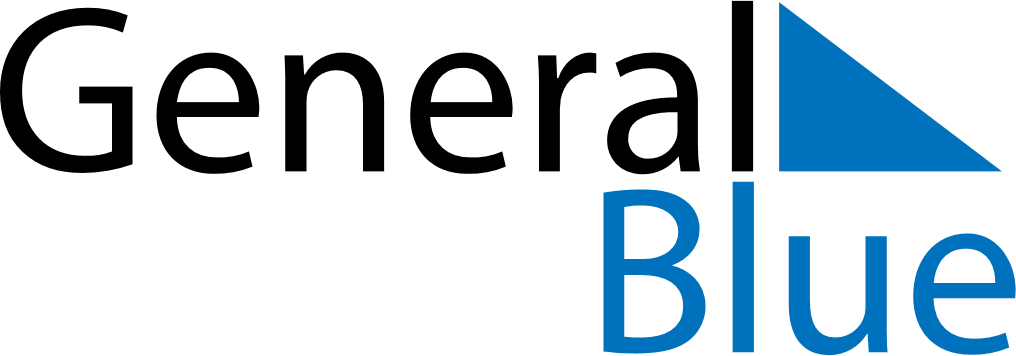 Weekly CalendarMarch 22, 2027 - March 28, 2027Weekly CalendarMarch 22, 2027 - March 28, 2027Weekly CalendarMarch 22, 2027 - March 28, 2027Weekly CalendarMarch 22, 2027 - March 28, 2027Weekly CalendarMarch 22, 2027 - March 28, 2027Weekly CalendarMarch 22, 2027 - March 28, 2027MondayMar 22TuesdayMar 23TuesdayMar 23WednesdayMar 24ThursdayMar 25FridayMar 26SaturdayMar 27SundayMar 286 AM7 AM8 AM9 AM10 AM11 AM12 PM1 PM2 PM3 PM4 PM5 PM6 PM